Avaldsnes Fysioterapi og akupunktursenterMålfrid BåsenEIER, LEDER, KLINIKER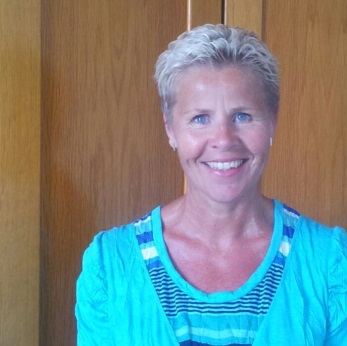 fysioterapaut NFF, AKUPUNKTøR NAFO, ErnæringskonsulentFødt:	14031962Språk: 	Norsk, engelskTelefon:	 +47 98686126E-post:	maalfrid.baasen@gmail.com nøkkelkvalifikasjonerFremme helse til befolkningen blant annet gjennom aktivitet og bevegelse. Undervise og bevisstgjøre folk i ergonomiske forhold på arbeidsplass, hjemme og i fritid. Gi informasjon og kunnskap om kosthold og ernæring for å fremme livskvalitet og god helse. Behandle og forebygge skader og sykdom blant annet med fysioterapi og akupunktur.Utdannelse       2018-2019 Videreutdannelse i Mindfulness og Yoga       2017-2017 Mindfulness instruktørutdannelse ett år (Ivar Vehler)2011-2013 Forskningsoppgave i helse-sosialfag 45sp/Høgskulen i Volda (HVO) 2009- 2011 Mastergradsstudium, helse og sosialfag- mestring og                myndiggjøring/Høgskulen i Volda (HVO)2004-2006 Ernæring 60 sp / Atlantis medisinske høgskole2002-2003 Kinesiologi (International IKC)2001-2002 Barneakupunktur/ Norsk akupunkturhøyskole1992-1996 Akupunktør Nafo/ Norsk akupunkturhøyskole1987-1989 Bedriftsøkonom/ Bedriftsøkonomisk institutt1985-1988 Fysioterapi / Mensendieck- høyskole i fysioterapi1983-1984 Medisin grunnfag/ Universitetet i Tromsø1982-1984 Landbruksøkonomi/90 studiepoeng/ Norges Landbrukshøgskole Ås Norges Landbrukshøgskole Ås/agronom1978 -1981 Artium/Naturfaglinje /Brandbu VideregåendeskoleKURS2016 Norsk smerteforening fagkonferanse2015 Smertekurs med Hugh Mac Pherson og Per Brodal2015 Forskningsseminar med NAFKAM2015 Forebyggende arbeid og behandling av fedme blant barn og unge.2014 Abdominal Acupuncture Therapy med dr Wenlei Qiao2014 Nordisk fagmedisinsk fagkongress2009 Ungdomstrenerkurs NFIF(44t)2008 Treningslærekurs2007 Grunnkurs i Idrettmedisin trinn 1 for fysioterapeuter (40t)2007 Treating the endocrine Systemwith Andy Harrop2006 Stabiliseringstrening,balanse og postural kontroll2006 Urinary Metabolic Profile and environmental Pollutant Panel2005 Matintoleranse 1 og 22004 Male disorders Peter Deadman2002 Øyeakupunktur-Akupunktur 20002001 Akupunkturbehandling av barn (del 2)2000 Akupunkturbehandling av barn (del 1)1999 Depresjon-stress-syndrom-skalle- akupunktur-vrist-ankel akupunktur1999 The Psycological  Aspects of TCM1998 Breaking New Ground in Point Selection1997 Gynekologi og seksualitet i TCM1992 Kurs for tillitsvalgte 3dager trinn 21991 Rygg og ryggtrening grunnprinsipper for styrketrening1991Myofacielle smertepunter og nevrofysiologisk akupunktur Svein Nilsson1990 Rebox 2 elektroterapiOrtopedisk medisin modul 1,2 og 3/123t)1983 Idrett og helse1978 Treningslederkurs A-kurs ErfaringVed Avaldsnes fysioterapi og akupunktursenterHar jeg erfaring med å fremme folkehelse gjennom Mensendick trening, Medisinsk treningsterapi og Yoga. I tillegg bruker en Fysioterapi/Akupunktur/Kostholdsveiledning/Kognitiv trening i behandling av: Ak Akutte og Kroniske smertelidelser I muskel/skjelettsystemet (nakke, skulder, rygg, hofte, kne, ankel)Bekkenlidelser/løsningHodepine/MigreneKvinnehelse/gynekologiske lidelserStressmestringIdrettsskaderLungelidelser/Astma/KolsAllergi (matintoleranse) Gruppebehandlinger: Mb Bechterew, Parkinson, Kols/astma, Bekkenløsning, Rygg og Avspenning.Ved Avaldsnes fysioterapi og akupunktursenterHar jeg erfaring med å fremme folkehelse gjennom Mensendick trening, Medisinsk treningsterapi og Yoga. I tillegg bruker en Fysioterapi/Akupunktur/Kostholdsveiledning/Kognitiv trening i behandling av: Ak Akutte og Kroniske smertelidelser I muskel/skjelettsystemet (nakke, skulder, rygg, hofte, kne, ankel)Bekkenlidelser/løsningHodepine/MigreneKvinnehelse/gynekologiske lidelserStressmestringIdrettsskaderLungelidelser/Astma/KolsAllergi (matintoleranse) Gruppebehandlinger: Mb Bechterew, Parkinson, Kols/astma, Bekkenløsning, Rygg og Avspenning.1988-1994: Karmøy fysikalske instituttArbeidet i kurativ behandling som fysioterapeut fra institutt og i hjemmebehandling i Karmøy kommune 1991-1999: 
Aktivitetshuset/Eide Arbeidet for å fremme helse som fysioterapeut, først og fremst gjennom bevegelse for brukere med multihandikap 1992-1994: Karmøy Industrier  Fysioterapeut, Forebyggende Behandling/ergonomi1984-1987Friskoteket/senter for fysioterapi og mosjonArbeidet som instruktør i trening studie i 30 % stilling over en treårsperiode.Friskoteket/senter for fysioterapi og mosjonArbeidet som instruktør i trening studie i 30 % stilling over en treårsperiode.1982-1982Norsk Potetindustri Arbeidet som agronom ved forsøksgårdenSTYREVERV:1992-1998/Norsk Fysioterapeuters forbund. Sekretær i NFF/Avd Nord Rogaland1994-2015: Styreformann: Avaldsnesfysioterapi AS2003-2015: Styreleder i Avalsnesfysioterapi DAFrivillig Arbeid2008-2014 Fysioterapeut Vard gutter2008-2010 Trener HIL